The Inspiration Code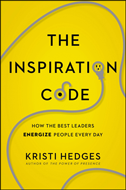 How the Best Leaders Energize People Every DayBy Kristi HedgesWhat EXACTLY do inspiring leaders do differently?Kristi Hedges has spent years studying exactly what inspiring leaders do. She found that inspiring communication isn't about grand gestures. Instead, those who motivate us most do a few special things routinely, consistently, and intentionally. Learn what they do in The Inspiration Code."We all know what inspiration feels like, but often struggle to find it. Here's a book that can help, with plenty of practical tips for having more energizing interactions." - Adam Grant, New York Times bestselling author of Originals and Give and Take. Video  MP3  Phone  PDF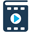 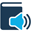 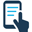 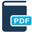 iPad  Web  M Sticks  Kindle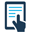 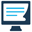 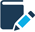 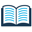 